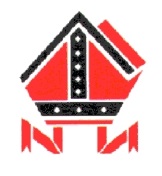 Bishop Ellis Catholic Voluntary Academy                             Barkby Thorpe Lane, Thurmaston, Leicester, LE4 8GP_____________________________________________________________________________Headteacher: Mr Andrew MonaghanDeputy Headteacher: Mrs Lydia MelbourneAssistant Headteacher: Mrs Lucy GuntonTel: 0116 2695510          E-mail: admin@bishopellis.leics.sch.uk   Dear ApplicantTeaching Assistant supporting children with SEND – Bishop Ellis Catholic Voluntary AcademyThank you for your interest in the position of Teaching Assistant at Bishop Ellis Catholic Voluntary Academy.Bishop Ellis Catholic Voluntary Academy is a great place to be with a very welcoming atmosphere that is given to us by our fantastic children and wonderful staff.  It is my privilege to have been appointed as headteacher at the start of the last academic year. At Bishop Ellis, we aim to help children develop in their journey of faith in a positive learning environment.  We believe that our school will make a valuable contribution to their development. It is a caring environment where children develop their many talents.  We recognise the importance of educating the ‘whole’ child. Academic excellence and acquiring a depth of knowledge for all children is one of our goals but we also try to nurture those special gifts which makes each child unique.  Home/School/Parish links are vital.  We value the contribution to school life that parents make and the support offered by the parishes of The Catholic Church of the Divine Infant of Prague, Syston, St Theresa’s Birstall and Sacred Heart Rothley.We are proud to be part of the St Thomas Aquinas Catholic Multi Academy Trust with 17 other primary schools and 4 secondary schools in the Diocese of Nottingham located in Leicester and Leicestershire.  Through our work with the Catholic Multi Academy Trust we are able to work closely with colleagues across the CMAT to improve teaching, learning and pastoral outcomes for all.  This is an exciting time as it will allow all staff to receive excellent support and training.Bishop Ellis has a well-established and stable staff each of whom makes a valued contribution to the Catholic ethos of the school.  As I hope you can see, this role offers the successful candidate the opportunity to build on the school’s many strengths and to make a significant contribution to its growth and development.  You are welcome to get in touch for an informal conversation and/or visit to the school.  Please contact Mrs Sarah Kennedy, Office Manager on 0116 2695510 or skennedy@bishopellis.leics.sch.uk to arrange an appointment.We look forward to hearing from you.Yours sincerelyAndrew MonaghanHeadteacher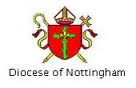 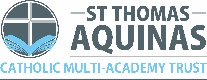 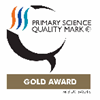 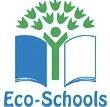 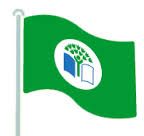 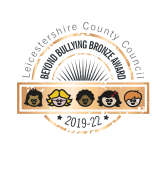 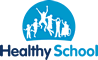 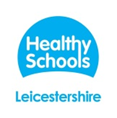 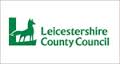 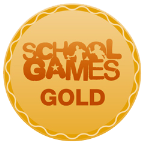 